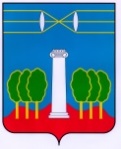 СОВЕТ ДЕПУТАТОВГОРОДСКОГО ОКРУГА КРАСНОГОРСКМОСКОВСКОЙ ОБЛАСТИР Е Ш Е Н И Еот 28.04.2022 №730/54О награждении Почетными грамотами в связи с празднованием Дня трудаЗа безупречный труд, высокий профессионализм, преданность профессии, внесение большого вклада в воспитание подрастающего поколения и в связи с празднованием Дня труда, Совет депутатов РЕШИЛ: Наградить Почетными грамотами Совета депутатов городского округа Красногорск в связи с празднованием Дня труда:- Оболонкову Галину Николаевну – учителя физики МБОУ гимназии №5;- Артюхину Елену Валентиновну – педагога-психолога МБОУ гимназия №5;- Беляева Виталия Викторовича – учителя физической культуры МБОУ СОШ №10 с УИОП;- Беляеву Анну Викторовну – учителя физической культуры МБОУ СОШ №10 с УИОП.ПредседательСовета депутатов                                       			               С.В. ТрифоновРазослать: в дело